Организация временного трудоустройства несовершеннолетних Центром занятости  Центр занятости заключает договор о сотрудничестве с работодателем;Работодатель размещает  вакансии в картотеке Центра занятости;Центр занятости направляет подростка к  работодателю; Работодатель заключает срочный трудовой договор с подростком; Работодатель ежемесячно  представляет  в Центр занятости справки о фактически отработанном времени и выплаченной заработной плате;  Центр занятости выплачивает материальную поддержку подросткам за календарные дни участия во временных работах из расчета 2 587,50 руб. за полный отработанный месяц.Документы для заключения срочного трудового договора:1. Паспорт;Страховое свидетельство обязательногопенсионного страхования (СНИЛС);3. Идентификационный номерналогоплательщика (ИНН);4. Медицинское заключение о состоянии здоровья;5. Разрешение на работу от родителей (для граждан в возрасте 14 лет);6. Разрешение на работу органа опеки ипопечительства Управления социальнойполитики по г. Каменску-Уральскому иКаменскому району (для граждан в возрасте 14 лет).7. Справка о наличии (отсутствии) судимости (для работы  в сфере образования, воспитания, развития несовершеннолетних, организации их отдыха и оздоровления, медицинского обеспечения, соц. защиты и обслуживания, в сфере детско-юношеского спорта, культуры и искусства с участием несовершеннолетних).Обращаться:Для оформления ИНН:Межрайонная инспекция Федеральной налоговой службы № 22 по Свердловской областиг. Каменск-Уральский, ул. Кунавина, д.2, операционный зал (1 этаж).Обращаться с паспортом: пн.-чт.: с 09.00 до 18.00 часов, пт: с 09.00 до 16.45 часов.Тел. 8(3439)37-69-06Для оформления СНИЛС:УПФР в городе Каменске-Уральском и Каменском районе Свердловской областиг. Каменск-Уральский,ул. Попова, д.13, окно №3, в порядке очереди.Обращаться с паспортом: пн-чт: с 08.30 до 17.30 часов, пт: с 08.30 до 16.30 часов, перерыв с 12.30 до 13.18 часов.Тел. 8(3439)32-67-19ГКУ «Каменск-Уральский центр занятости»г. Каменск-Уральский, ул. Кунавина, д.1, каб. 104.Обращаться: пн, вт, чт, пт: с 08.30 до 17.00 часов, ср: с 09.30 до 18.00 часов,перерыв с 13.00 до 13.30 часов. 
Тел. 8(3439)32-56-36Отдел опеки и попечительстваг. Каменск-Уральский, ул. Строителей, д. 27, каб. 15.Обращаться: пн: с 09.00 до 17.00 часов, пт: с 09.00 до 15.00 часов, перерыв с 12.30 до 13.18часов. 
Тел. 8(3439)34-99-58ВРЕМЕННОЕ ТРУДОУСТРОЙСТВО ПОДРОСТКОВОсобенности трудовой деятельности подростков:Продолжительность рабочего времениподростков в период летних каникул:-   для работников в возрасте от 14 до 15 лет - 4 часа;- для работников в возрасте от 15 до 16 лет - 5 часов, - для работников в возрасте от 16 до 18 лет - 7 часов.Продолжительность рабочего времени подростков в течение учебного года в свободное от учебы время:- для работников  в возрасте от 14 до 16 лет - 2,5 часа;- для работников  в возрасте от 16 до 18 лет - 4 часа.Работы, на которых запрещен труд  подростков:- работы с вредными и (или) опасными условиями труда, на подземных работах,  а также на работах, выполнение которых может причинить вред их здоровью и нравственному развитию;-  работа в ночное время;- сверхурочная работа;- работа в выходные и нерабочие праздничные дни- перенос и передвижение  тяжестей, превышающих установленные предельные нормы.СУБСИДИИ РАБОТОДАТЕЛЯМ ЗА ВРЕМЕННОЕ ТРУДОУСТРОЙСТВО ПОДРОСТКОВпредоставляются юридическим лицам (за исключением государственных (муниципальных) учреждений) и индивидуальным предпринимателям, осуществившим в летний период трудоустройство несовершеннолетних граждан в возрасте от 14 до 18 лет, проживающих и (или) обучающихся в муниципальном образовании город Каменск-Уральский (далее - Получатель субсидий).Размер субсидии составляет 2 000 (Две тысячи) рублей в месяц на одного трудоустроенного в летний период несовершеннолетнего гражданина, отработавшего в отчетном месяце 
не менее 10 рабочих дней.Для получения субсидии необходимо заключить соглашение о предоставлении субсидий, представив в срок до 01 августа 2021 года в Администрацию города:1) копию свидетельства о внесении записи в Единый государственный реестр юридических лиц (Единый государственный реестр индивидуальных предпринимателей);2) выдержку из Устава, содержащую общие сведения и информацию об исполнительном органе управления (для юридических лиц);3) документ, подтверждающий полномочия лица, действующего от имени Получателя субсидий;4) письменное заявление на имя главы города Каменска-Уральского (в свободной форме) о трудоустройстве в летний период определенного количества несовершеннолетних граждан.В заявлении должны быть указаны полные банковские реквизиты Получателя субсидий.Все представленные копии документов должны быть заверены уполномоченным лицом.Для расчета размера субсидий Получатель субсидий ежемесячно, до 25 числа месяца, следующего за отчетным, представляет в Администрацию города:-  счет;- отчет о количестве трудоустроенных несовершеннолетних граждан в отчетном месяце (см. таблицу 1)- расчет размера субсидий (см. таблицу 2);- копии первичных учетных документов (табель учета использования рабочего времени, копии трудовых договоров, заключенных с несовершеннолетними гражданами).В расчет размера субсидии включаются несовершеннолетние граждане, отработавшие в отчетном месяце не менее 10 рабочих дней.Обращаться по вопросам предоставления субсидии:Отдел по социальным и жилищным вопросам Администрации городаг. Каменск-Уральский,ул. Ленина, д.32, каб. 104.Часы работы: пн-чт: с 08.30 до 17.30 часов, пт: с 08.30 до 16.30 часов, перерыв с 12.30 до 13.18 часов.Тел. 8(3439)39-68-15.Таблица 1.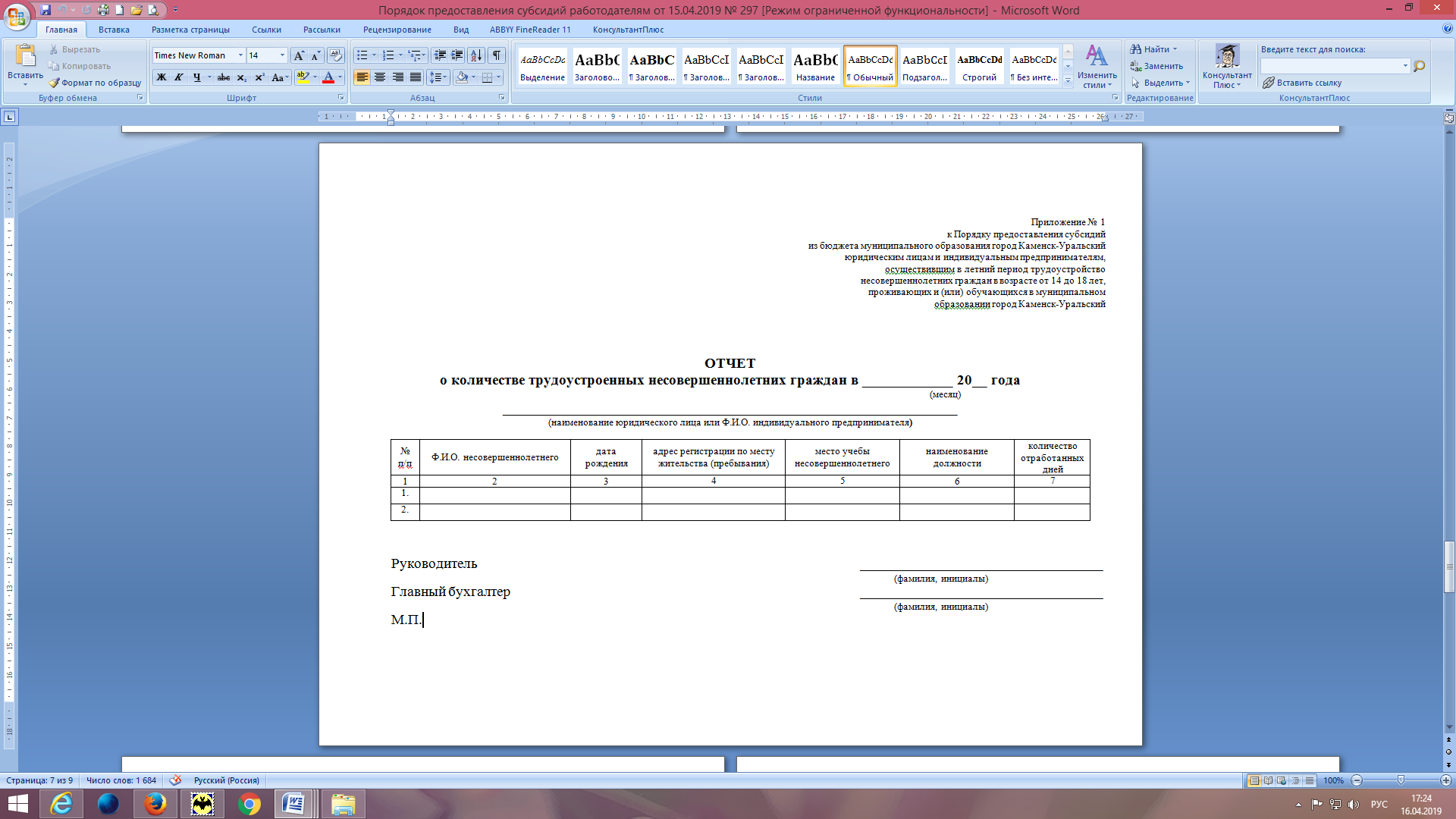 Таблица 2.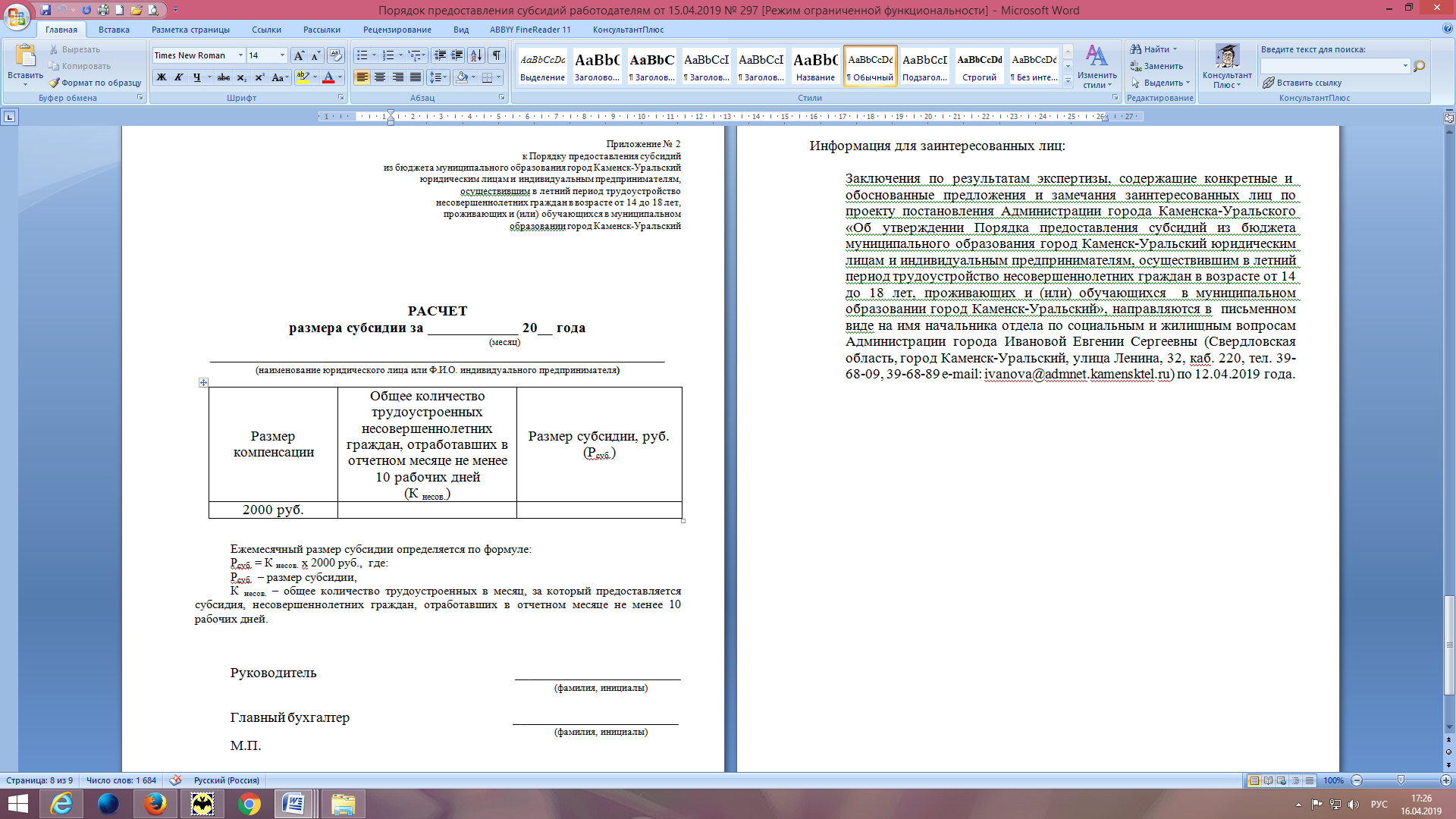 